2018 yil      “___” _________   № _____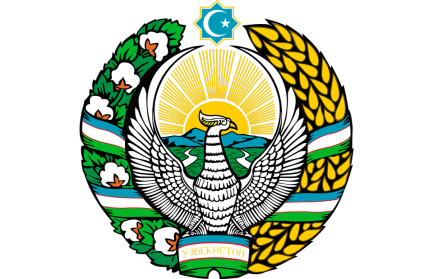 Ўзбекистон Республикаси Президентининг 
2018 йил 14 июлдаги ПҚ-3855-сонли қарори ҳамда Фарғона вилоят хокимининг 2018 йил 19 июлдаги 359-сонли қарори тўғрисидаТуманда илмий ва илмий-техникавий фаолиятни амалга ошириш, илмий-техникавий ва инновацион ривожланишни таъминлаш учун қулай шарт-шароитларни яратишда мавжуд молиявий ва моддий ресурслардан самарали фойдаланишни таъминлаш, илмий  ва илмий-техникавий фаолиятнинг махаллий ҳамда истиқболли ютуқларини илгари суриш, шунингдек, Ўзбекистон Республикаси Президентининг 2018 йил 14 июлдаги ПҚ-3855-сонли қарори ҳамда Фарғона вилоят хокимининг 2018 йил 19 июлдаги 359-сонли қарорлари ижросини таъминлаш мақсадида,ҚАРОР ҚИЛАМАН:Ўзбекистон Республикаси Президентининг 2018 йил 14 июлдаги “Илмий ва илмий-техникавий фаолият натижаларини тижоратлаштириш самарадорлигини ошириш бўйича қўшимча чора-тадбирлар тўғрисида”ги ПҚ-3855-сонли қарори ҳамда Фарғона вилоят ҳокимининг 2018 йил 19 июлдаги 359-сонли қарорлари раҳбарлик ва ижро учун қабул қилинсин.Мазкур қарорИлмий-тадқиқот ва олий таълим муассасаларининг (кейинги ўринларда муассасалар деб юритилади) илмий ва илмий-техникавий фаолият натижаларини тижоратлаштириш сохасидаги асосий вазифалари этиб қуйидагилар белгиланганлиги;Республика иқтисодиётининг рақобатбардошлилигини янада ошириш мақсадида  тижоратлаштириш илмий ва илмий-техникавий фаолиятни натижаларини жадал ва кенг жорий этиш;Фанлараро алоқаларни, шу жумладан, халқаро фанлараро алоқаларни шакллантириш жараёнларини рағбатлантириш, қўшма дастурлар ишлаб чиқиш ва жамоаларни яратиш;Илмий ва илмий-техникавий фаолиятни иқтисодиёт тармоқлари ва ижтимоий соҳани ривожлантиришнинг аниқ вазифаларини ҳал этишга, шунингдек, ички ва ташқи бозорлар эҳтиёжларини қондиришга қаратилган амалий натижаларни олишга йўналтириш;Юқори технологияли ишлаб чиқаришларни яратишга хизмат қиладиган юқори технологияларни ишлаб чиқиш соҳасида инновацион тадқиқотларни олиб бориш;Тадқиқотларни мамлакатни изчил ривожлантириш бўйича замон талабларига жавоб берадиган, тижоратлаштириш даражаси юқори бўлган маҳсулотлар ва технологияларни жадал ишлаб чиқишга йўналтириш;Қуйидагилар илмий ва илмий-техникавий фаолият натижаларини тижоратлаштиришнинг асосий усуллари этиб белгиланганлиги;Илмий ва илмий-техникавий фаолият натижаларидан фойдаланган ҳолда яратилган товарларни (бажарилган ишларни, кўрсатилган хизматларни) реализация қилиш ёки ушбу натижалардан ўз эҳтиёжлари учун фойдаланиш;Тижорат ташкилотларини ташкил этиш, бунда уларнинг таъсисчиларидан бири устав фондига ҳисса сифатида интеллектуал мулк объекти ёки тайёр технологияни киритган муассаса (ёки ихтисослаштирилган аффилланган ташкилот) ҳисобланиши;интеллектуал мулк объектларига бўлган мулк ҳуқуқларини учинчи шахсларга ўтказиш ва мазкур объектлардан фойдаланиш ҳуқуқини лицензия шартномаларини тузиш орқали, шу жумладан, уларни кейинчалик ушбу ҳуқуқлар олувчиси томонидан тижоратлаштириш шарти билан бериш тартиби жорий этилганлиги маълумот учун қабул қилинсин.Туман ташкилот ва муассасалар томонидан шартнома асосида харид қилиш орқали тижоратлаштириладиган ишланмалар рўйхати иловага мувофиқ тасдиқлансин.Белгилансинки, иловада кўрсатилган ишланмаларни ўз вақтида тижоратлаштирмаганлиги ва сифатсиз тижоратлаштирганлиги учун уларни жорий этишга жавоб берадиган шахсларга нисбатан уларнинг ўртача ойлик иш ҳақининг ўттиз фоизидан ортиқ бўлмаган миқдорда жарима шаклида интизомий жазо чоралари қўлланилади.Туман ҳокимлиги ва Молия бўлими Ўзбекистон туман бюджетининг 2019 йил ва ундан кейинги йилларга мўлжалланган параметрларини шакллантиришда «Илм-фан» моддаси бўйича ажратилаётган маблағлар доирасида қуйидагиларни амалга ошириш учун маблағларнинг камида 20 фоизи йўналтирилишини назарда тутсин:	давлат-хусусий шериклик лойиҳаларини, шу жумладан, давлат-хусусий илмий кластерларини яратишга, илмий-техникавий тадқиқотларни республика иқтисодиёти тармоқлари ва минтақалари эҳтиёжларига мослаштиришга қаратилган лойиҳаларни молиялаштириш;	илмий ва илмий-техникавий фаолият натижаларини тижоратлаштиришга, шу жумладан, бюджет маблағлари олувчилар фаолиятини тегишли маслаҳатчилар томонидан экспертизадан ўтказиш, қўллаб-қувватлаш, халқаро стандартларга мувофиқ бизнес-режаларни тайёрлашга грантлар ажратиш.Тумандаги таълим муассасалари, Ўрта-махсус, касб хунар коллежлари 2018  йил 1 октябрдан бошлаб қуйидагиларга қўшимча бир марталик мукофотлар жорий этишни назарда тутсин:патентланган интеллектуал мулк объектлари муаллифларига муассасанинг бюджетдан ташқари маблағлари ҳисобидан базавий ҳисоблаш миқдорининг ўн баравари миқдорида;муаллифлар ҳамда илмий ва илмий-техникавий фаолият натижаларини ишлаб чиқиш ва тижоратлаштиришда иштирок этган илмий жамоага уларни тижоратлаштиришдан муассаса ҳисобига келиб тушаётган маблағларнинг тегишли равишда 40 ва 30 фоизи миқдорида.6. Белгилаб қўйилсинки:Ўзбекистон Республикаси Давлат бюджети маблағлари ҳисобидан молиялаштириладиган фундаментал, амалий ва инновацион тадқиқотлар бўйича давлат илмий-техник дастурларини бажариш доирасида муассасалар томонидан яратилган илмий ва илмий-техникавий фаолият натижалари, давлат илмий-техник лойиҳалар якунланганидан ва (ёки) улар белгиланган тартибда рўйхатдан ўтказилганидан кейин тижоратлаштирилиши лозим, фундаментал тадқиқотлар натижалари, шунингдек, гуманитар ва ижтимоий фанлар соҳасидаги лойиҳалар бундан мустасно;муассасаларнинг илмий кенгашлари ишлаб чиқариш сири (ноу-хау) ёки тижорат сири режимида илмий-тадқиқот ва тажриба-конструкторлик ишларининг интеллектуал (номоддий) натижасини қўриқлаш тўғрисида қарор қабул қилиш ҳуқуқига эга.7. Инвестиция бўлимига илмий ва илмий техникавий фаолият натижаларини тижоратлаштириш учун мунтазам равишда инвестицияларни жалб қилишни таъминлаш масъулияти юклатилсин.8. Ташкилот ва йирик саноат корхоналарига самарасиз ва маънавий эскирган инфратузилмани алмаштириш, шунингдек, атроф-муҳитни ифлослантириш даражасини пасайтириш имконини берадиган янги техника ва экологик тоза технологияларни ишлаб чиқиш ҳамда жорий этиш билан боғлиқ тадбирларни фаол молиялаштириш тавсия этилсин.9. Белгилаб қўйилсинки:-инновацион маҳсулотларга доир давлат стандартлари Ўзбекистон Республикаси Инновацион ривожланиш вазирлигининг буюртмаларига мувофиқ давлат ва хўжалик бошқаруви органлари ҳузуридаги стандартлаштириш бўйича техник қўмиталар томонидан ишлаб чиқилади;-инновацион маҳсулотларга доир давлат стандартлари истиқболда анъанавий технологиялар имкониятларидан илгарилаб кетадиган бошланғич талаблардан иборат бўлиши ва халқаро стандартларга ёки ривожланган хорижий мамлакатларнинг миллий стандартларига мос келиши лозим;-тажриба ва серияли ишлаб чиқаришни ташкил қилиш мақсадида янги инновацион маҳсулотларга давлат стандартларини рўйхатдан ўтказиш ва сертификатлар олишга қилинган харажатлар Инновацион ривожланиш ва новаторлик ғояларини қўллаб-қувватлаш жамғармаси маблағлари ҳисобидан қопланади.10. Ташқи савдо вазирлигининг вилоятдаги ваколатли вакили, инвестиция бўлими, савдо-саноат палатаси туман бўлими билан биргаликда, муассасалар томонидан илмий ва илмий-техникавий фаолият натижаларини хорижда тижоратлаштиришга, шунингдек, уларни халқаро бозорларда илгари суришга дипломатик воситалар орқали кўмаклашсин.11. Туман ҳокимлиги илмий-амалий ва инновацион лойихалари хамда ишланмалари учун хўжалик юритувчи субъектларнинг буюртмалари портфелини шакллантирсин.12. Адлия бўлими бир ой муддатда қонун ости ҳужжатларига ушбу қарордан келиб чиқадиган ўзгартиш ва қўшимчалар тўғрисида таклифлар киритсин.13. Туман ҳокимининг ўринбосари М.Мансуров, “Яйпан овози” газетаси (Махкамов), “Қилич ва қалқон” газетаси (Хожаматова) ва бошқа оммавий ахборот воситалари билан биргаликда қарор мазмун моҳиятини кенг юритиш, жамоатчиликка ва илмий ташкилотлар ҳамда таълим муассасаларига етказишни таъминласинлар.14. Мазкур қарорнинг бажарилишини назорат қилишни ўз зиммамда қолидраман. Туман ҳокими:                                           Қ.Джураев